ПредметУкраїнська  моваКлас   8Тема: Мандрівка Україною. Однорідні члени речення: узагальнення та систематизація вивченого.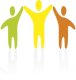 Аспект СР  Аспект СР  ПроблемаВиховання учнів на народних традиціях роду.Мета уроку: узагальнити та систематизувати знання учнів про однорідні члени речення,розділові знаки при них, синтаксичну роль однорідних членів; удосконалювати вміння знаходити однорідні члени в реченнях, правильно виділяючи їх у письмовому та усному мовленні; розвивати вміння логічно мислити, користуватися теоретичними відомостями про однорідні члени речення: прищеплювати любов до України, її історичного минулого, виховувати повагу до культури звичаїв та обрядів свого народу, до народної педагогіки.Обладнання: таблиці, література з народознавства, слайди, грамзаписи.Карта-план подорожі» Мандрівка Україною ( українське народознавство)        Зупинка 1.Українська родина        Зупинка 2.Мово моя солов’їна.       Зупинка 3.Народна педагогіка.        Зупинка 4.Народні повір’я, прикмети, звичаї та обряди.                  Епіграф уроку:                  Працюємо дружно,плідно, сумлінно,                  Щоб узагальнити тему на відмінно.ХІД  УРОКУ.І. Організаційна частина.ІІ. Оголошення теми, мети уроку.Вступне слово вчителя про незвичайність уроку. Розповідь про українське народознавство, одноріднічлени речення, їхню синтаксичну роль, про багатство і красу української мови.І от сьогодні ми узагальнимо і систематизуємо наші знання про однорідні члени речення.ІІІ. Актуалізація опорних знань.Повторення знань про однорідні члени речення.Учитель. Отже, мандруємо, щоб узагальнити все про однорідні члени речення.ІV. Опрацювання темиТема СР: Збереження традицій, звичаїв українського народу, народної педагогіки, збагачення мови свого народуТема СР: Збереження традицій, звичаїв українського народу, народної педагогіки, збагачення мови свого народуПроблемаВиховання учнів на народних традиціях роду.Мета уроку: узагальнити та систематизувати знання учнів про однорідні члени речення,розділові знаки при них, синтаксичну роль однорідних членів; удосконалювати вміння знаходити однорідні члени в реченнях, правильно виділяючи їх у письмовому та усному мовленні; розвивати вміння логічно мислити, користуватися теоретичними відомостями про однорідні члени речення: прищеплювати любов до України, її історичного минулого, виховувати повагу до культури звичаїв та обрядів свого народу, до народної педагогіки.Обладнання: таблиці, література з народознавства, слайди, грамзаписи.Карта-план подорожі» Мандрівка Україною ( українське народознавство)        Зупинка 1.Українська родина        Зупинка 2.Мово моя солов’їна.       Зупинка 3.Народна педагогіка.        Зупинка 4.Народні повір’я, прикмети, звичаї та обряди.                  Епіграф уроку:                  Працюємо дружно,плідно, сумлінно,                  Щоб узагальнити тему на відмінно.ХІД  УРОКУ.І. Організаційна частина.ІІ. Оголошення теми, мети уроку.Вступне слово вчителя про незвичайність уроку. Розповідь про українське народознавство, одноріднічлени речення, їхню синтаксичну роль, про багатство і красу української мови.І от сьогодні ми узагальнимо і систематизуємо наші знання про однорідні члени речення.ІІІ. Актуалізація опорних знань.Повторення знань про однорідні члени речення.Учитель. Отже, мандруємо, щоб узагальнити все про однорідні члени речення.ІV. Опрацювання темиІнформація,ілюстраціяІнформація,ілюстраціяПроблемаВиховання учнів на народних традиціях роду.Мета уроку: узагальнити та систематизувати знання учнів про однорідні члени речення,розділові знаки при них, синтаксичну роль однорідних членів; удосконалювати вміння знаходити однорідні члени в реченнях, правильно виділяючи їх у письмовому та усному мовленні; розвивати вміння логічно мислити, користуватися теоретичними відомостями про однорідні члени речення: прищеплювати любов до України, її історичного минулого, виховувати повагу до культури звичаїв та обрядів свого народу, до народної педагогіки.Обладнання: таблиці, література з народознавства, слайди, грамзаписи.Карта-план подорожі» Мандрівка Україною ( українське народознавство)        Зупинка 1.Українська родина        Зупинка 2.Мово моя солов’їна.       Зупинка 3.Народна педагогіка.        Зупинка 4.Народні повір’я, прикмети, звичаї та обряди.                  Епіграф уроку:                  Працюємо дружно,плідно, сумлінно,                  Щоб узагальнити тему на відмінно.ХІД  УРОКУ.І. Організаційна частина.ІІ. Оголошення теми, мети уроку.Вступне слово вчителя про незвичайність уроку. Розповідь про українське народознавство, одноріднічлени речення, їхню синтаксичну роль, про багатство і красу української мови.І от сьогодні ми узагальнимо і систематизуємо наші знання про однорідні члени речення.ІІІ. Актуалізація опорних знань.Повторення знань про однорідні члени речення.Учитель. Отже, мандруємо, щоб узагальнити все про однорідні члени речення.ІV. Опрацювання темиПроблемаВиховання учнів на народних традиціях роду.Мета уроку: узагальнити та систематизувати знання учнів про однорідні члени речення,розділові знаки при них, синтаксичну роль однорідних членів; удосконалювати вміння знаходити однорідні члени в реченнях, правильно виділяючи їх у письмовому та усному мовленні; розвивати вміння логічно мислити, користуватися теоретичними відомостями про однорідні члени речення: прищеплювати любов до України, її історичного минулого, виховувати повагу до культури звичаїв та обрядів свого народу, до народної педагогіки.Обладнання: таблиці, література з народознавства, слайди, грамзаписи.Карта-план подорожі» Мандрівка Україною ( українське народознавство)        Зупинка 1.Українська родина        Зупинка 2.Мово моя солов’їна.       Зупинка 3.Народна педагогіка.        Зупинка 4.Народні повір’я, прикмети, звичаї та обряди.                  Епіграф уроку:                  Працюємо дружно,плідно, сумлінно,                  Щоб узагальнити тему на відмінно.ХІД  УРОКУ.І. Організаційна частина.ІІ. Оголошення теми, мети уроку.Вступне слово вчителя про незвичайність уроку. Розповідь про українське народознавство, одноріднічлени речення, їхню синтаксичну роль, про багатство і красу української мови.І от сьогодні ми узагальнимо і систематизуємо наші знання про однорідні члени речення.ІІІ. Актуалізація опорних знань.Повторення знань про однорідні члени речення.Учитель. Отже, мандруємо, щоб узагальнити все про однорідні члени речення.ІV. Опрацювання темиСім’я,родина, предки, сімейне коло, коріння, родовід, батько, мати, дід, онук, правнук, племінник, брат…. ( ст..16)Дидактичний матеріал.З давніх –давен українці розглядами сім’ю і рід як святиню, а виховання дітей – як святий обов’язок батьків. Мали наші предки і свої опікувальні божества:  Рід і Роженицю – уособлення роду, єдності нащадків одного предка, утвердження необхідності продовження людського роду.1. Батька / науку/ руку/ за/ й /у/ цілуй/ матір                                    ( За науку цілуй батька й матір  у руку.)2. Молоде / вчи / мале / гни / поки / дерево / кущ/ лозу / дитя / поки ( Гни кущ, лозу, дерево, поки молоде, вчи дитя, поки мале.)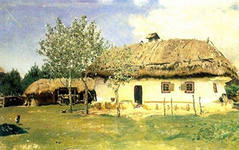 Смерекова хата, батьківський поріг, грудочка землі святої, мальви, рута-м’ята, отча хата, покривання молодої.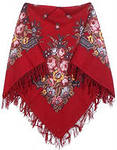 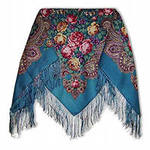 Збереження шанобливого ставлення до вогню.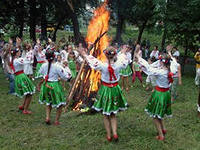 Сім’я,родина, предки, сімейне коло, коріння, родовід, батько, мати, дід, онук, правнук, племінник, брат…. ( ст..16)Дидактичний матеріал.З давніх –давен українці розглядами сім’ю і рід як святиню, а виховання дітей – як святий обов’язок батьків. Мали наші предки і свої опікувальні божества:  Рід і Роженицю – уособлення роду, єдності нащадків одного предка, утвердження необхідності продовження людського роду.1. Батька / науку/ руку/ за/ й /у/ цілуй/ матір                                    ( За науку цілуй батька й матір  у руку.)2. Молоде / вчи / мале / гни / поки / дерево / кущ/ лозу / дитя / поки ( Гни кущ, лозу, дерево, поки молоде, вчи дитя, поки мале.)Смерекова хата, батьківський поріг, грудочка землі святої, мальви, рута-м’ята, отча хата, покривання молодої.Збереження шанобливого ставлення до вогню.        І зупинка. « До родини щогодини.»( декілька слів учителя про українську сім’ю)Учитель: Дайте відповідь на запитання:Хто стоїть на чолі вашої родини?Чи є у вас династії? Які?Якою є ваша родина ( знатною, великою, малочисельною, відомою, дружною, роздрібненою, працелюбною, співучою, талановитою…)Кого ви найбільше поважаєте з членів вашої родини?Як часто ви збираєтеся разом?Яких традицій дотримуєтесь?Що успадкували ви від своєї родини?2.Тематико-ситуаційний словник.       Словниковий диктант.3.Скласти речення із узагальнюючими словами, вибраними із словникового диктанту.4.Пояснювальний  диктант.Пояснити пунктограми та орфограми виділених слів.5 .Інтерв’ю.Візьміть інтерв’ю в одного з найстарших членів вашої родини(питання додаються) (Додаток 1).        ІІ зупинка. « Мово моя солов’їна.»Слово вчителя про мову.Через  проектор слова:Ти велична і проста.Ти стара і вічно нова.Ти могутня, рідна мово!Забути мову, - рівно, що гасити свічку У темноті невиразній, брудній.Назвати однорідні члени речення. Яку синтаксичну роль вони виконують?Гра –кліше.Побудувати речення. Хто швидше?Займенник, іменник, прикметник: прикметник: прикметник, порівняльний зворітпорівнпорівняльний зворот;Побудувати речення за такою схемою, використовуючи слова: Моя, різнобарвна, мелодійна, співуча, багата, все, солов’їна, незвичайна, дуже, у тебе, є, різні, слова.Лінгвістична гра«Ви нам слово – ми вам десять». ( Робота в групах. Підбір українських відповідників, переклад)І групаІІ групаІІІ групаІV група        ІІІ зупинка. Народна педагогіка.Слово вчителя про виховання в українській родині.Лінгвістичний феєрверк. Робота в командах.На аркушах паперу надруковані речення із словами, розташованими в довільному порядку. Скласти  прислів’я. пояснити розділові знаки, підкреслити однорідні члени реченняТворча робота. Учні отримують завдання продовжити речення, використовуючи однорідні члени речення. Якими членами речення виступають вони.Хто не шанує свій рід і цурається його…Шануй батька і неньку, то…Не послухаєш батька – матері…Твій дід і батько твій намагаються побачити в тобі самих себе, замислюються, як…Поважати старших треба тому…  ІV зупинка. Народні повір’я, традиції,звичаї та обряди.Учитель читає вірш В.Симоненка «Стара хата» Невелика бесіда про традиції,звичаї та обряди.«Музичний калейдоскоп»Учні слухають записи пісень «Смерекова хата»«Квітчасна хустка»Виписати слова, словосполучення із пісень та описати українську хату.Робота з карткою ( ст..130 Дидактичний матеріал)Виписати  групи однорідних членів, скласти їх схеми. Сказати, чи збереглося шанобливе ставлення до вогню, обрядів. Звичаї наших предків. V.Висновки та узагальнення.    1. Відредагувати речення, усунувши мовленнєві та          пунктуаційні помилки.    2. Бесіда за запитаннями по однорідних членах речення.VІ. Оцінювання учнів.VІІ. Домашнє завдання.                    Повторити однорідні члени речення,                      підготуватися до тематичного оцінювання у                      формі тестів та пояснювального диктанту.1.Батька / науку / руку / за / й / у/ цілуй / матір ( За науку цілуй батька й матір у руку)Молоде / вчи / мале / гни/ поки/ дерево/ кущ/ лозу / дитя / поки2.( Гни кущ, лозу, дерево, поки молоде, вчи дитя, поки мале)* Хто шанує свій рід і цурається цього…* Шануй батька і неньку, то…* не послухаєш батька – матір…* твій дід і батько твій намагаються побачити в тобі самих себе, замислюються, як…* поважати старших треба тому…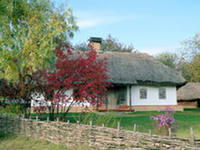 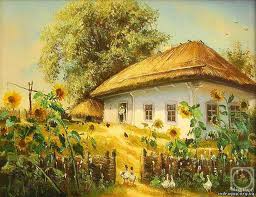 Смерекова хата, батьківський поріг, грудочка землі святої, рута-м’ята, отча хата.Покривання молодої.Збереження шанобливого ставлення до вогню.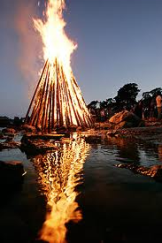 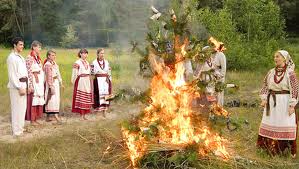 1.Батька / науку / руку / за / й / у/ цілуй / матір ( За науку цілуй батька й матір у руку)Молоде / вчи / мале / гни/ поки/ дерево/ кущ/ лозу / дитя / поки2.( Гни кущ, лозу, дерево, поки молоде, вчи дитя, поки мале)* Хто шанує свій рід і цурається цього…* Шануй батька і неньку, то…* не послухаєш батька – матір…* твій дід і батько твій намагаються побачити в тобі самих себе, замислюються, як…* поважати старших треба тому…Смерекова хата, батьківський поріг, грудочка землі святої, рута-м’ята, отча хата.Покривання молодої.Збереження шанобливого ставлення до вогню.порівняльний зворот;Побудувати речення за такою схемою, використовуючи слова: Реч. Уз.сл.:О,О,О,- уз.слЛінгвістична гра«Ви нам слово – ми вам десять». ( робота в групах)       (підбір українських відповідників,переклад)І групаІ групаІІ групаІІІ групаІV група       ІІІ зупинка. « Народна педагогіка.»Слово вчителя про виховання в українській родиніЛінгвістичний феєрверк. (Робота в командах)На аркушах надруковані речення із словами, розташованими в довільному порядку. Скласти прислів’я. пояснити розділові знаки, підкреслити однорідні члени речення.Творча робота.Учні отримують завдання продовжити речення, використовуючи однорідні члени речення. Якими членами речення виступають вони.  ІV зупинка. « Народні повір’я, традиції, звичаї та обряди.»Учитель читає вірш В.Симоненка «Стара хата»Невелика бесіда про традиції, звичаї та обряди.Музичний калейдоскопУчні слухають записи пісень « Смерекова хата», «Квітчаста хустка»Виписати слова. Словосполучення із пісень та описати українську хату.Робота з карткою ( ст.130 Дидактичний матеріал)Виписати групи однорідних членів, скласти їх схеми. Сказати, чи збереглося шанобливе ставлення до вогню, обрядів, звичаїв наших предків.V. Висновки та узагальнення1.Відредагувати речення, усунувши мовленнєві та пунктуаційні помилки.2. Бесіда за запитаннями по однорідних членах речення.VІ. Оцінювання учнів.VІІ. Домашнє  завдання                 Повторення однорідних членів речення, підготовка                 до тематичного оцінювання у формі тестів та                 пояснювального диктанту.